Danske Handicaporganisationer – Vesthimmerland
v. formand Leif Holm Nielsen        
Telefon: 51 76 64 61, E-mail: dh-vesthimmerland@handicap.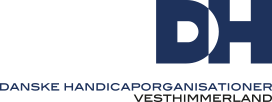 Dagsorden til bestyrelsesmøde den 8 september kl 17på Globen fr 7 alle 15 Løgstørvalg af dirigentgodkendelse af referatgodkendelse af dagsordennyt fra formandnyt fra handicapråd.økonomiFolketingsvalg, hvad gør vi der?næste møde/mødereventuelt.Evt afbud til Jytte  jytte.jensen@os.dk   el. tlf. 23718872